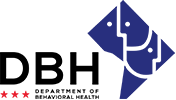   PROVIDER MEETING CALENDAR- MARCH 2020             (All meetings are held at 64 New York Avenue, NE unless otherwise indicated)                                                MHRS= Mental Health Rehabilitation Service ProvidersSUD=Substance Use Disorder Provider   DATETIMEMEETINGLOCATIONCONTACT3Tuesday1:30 pmChild/Youth Provider Meeting(MHRS & SUD Child/Youth Providers)Rooms 284/285V. Rousseaux202-671-2967B. Parks 202-727-94806Friday10 amManagement & Implementation Children’s Roundtable (MHRS)821 Howard Road, SEB. Parks 202-727-94806Friday1:00 pmACRA/ASTEP Providers(SUD)3rd FloorRoom 320E. Chapman202-727-86086Friday2:30 pmLevel AR (Assessment & Referral)(SUD)WebEx(Dial In Information Forthcoming)T. Hilliard220-727-894411Wednesday2 pmHealth Homes ProvidersRoom 242Guy   202-727-846612Thursday2 pmNetwork Provider Listening Session With the DBH Director(MHRS & SUD Providers)Anchor Mental Health1001 Lawrence St., NE3rd Floor Board RoomV. Hamilton202-671-315519Thursday10:00 amSupported Employment Managers(MHRS)Anchor Mental Health1001 Lawrence St., NE3rd Floor Board RoomM. Crutchfield202-673-701119Thursday9:30 amACT Providers(MHRS)Room 320E. Wooden202-673-206112Thursday11 amFree Standing Mental Health Clinic ProvidersRoom 242R. Raybon202-673-701319Thursday1:00 pmUsers Group(MHRS)Room 242Tisdale 202-673-225524Tuesday10:30 amHousing Liaisons(MHRS)TBDGladden202-671-290626Thursday9:00 amClinical Directors(MHRS & SUD)Room 285L. Poole202-671-310731Tuesday12 noonCBI FFT Providers (MHRS)Room 242      L. Andrade    202-535-1820